[Programme/ Project Name] Lessons Learned Report[Month YYYY]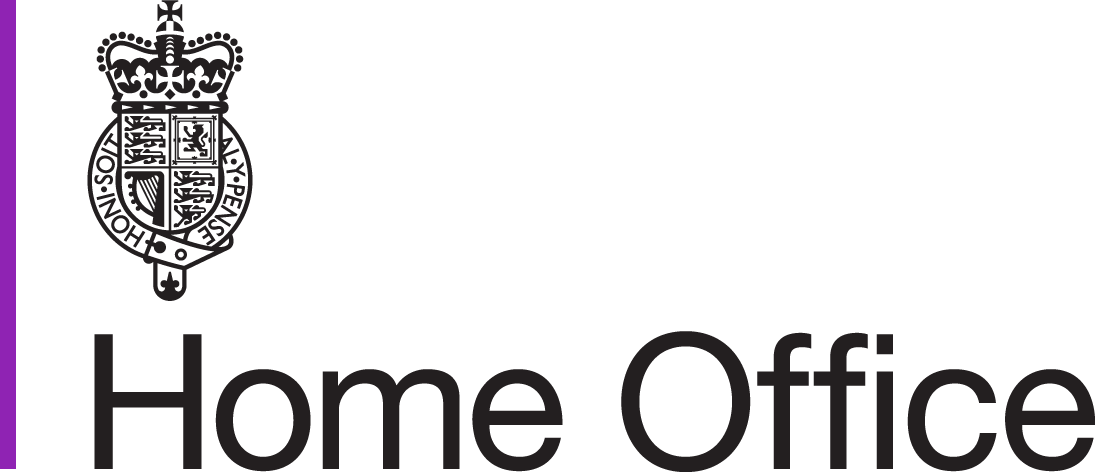 ContentsPurpose	2Summary	3Lessons Learned	4High Level Summary	4Detailed Summary	4Sharing Lessons Learned	6PurposeThe Lessons Learned report is created for the purpose of recording and sharing lessons learned to: Avoiding making the same mistakes.Improving on current delivery standards by adopting proven good practice.Responding to changes in the Project Management environment including new priorities, initiatives and strategies.Contributing to organisational growth and maturity by effecting long term improvements in the way an organisation embeds and shares Project Management best practice.Summary[Give a brief description of the project.Describe the approach the project has taken to capturing lessons learned throughout its lifecycle:What project role was responsible for capturing Lessons Learned?How frequently and at what delivery stage(s) were lessons learned captured? Did the project hold Lessons Learned workshop(s)? How successful were these?Did you use any historic lessons learned for this project? If yes please state which]Start text here.Lessons LearnedHigh Level Summary[Give a brief description of the:Major lessons that had a major impact on the programme/project.Things that went well and / or areas of best practice identified]Start text here.Detailed Summary[Use the topics listed below as guidelines for the themes that should be outlined in your report. This list is not exhaustive and there may be some items that do not apply to your project][In this section, set out the lessons you learned during your project/programme. Ensure you highlight the area, set out the context, and the lesson learned from the event]Start text here.Detailed Lessons Learned Source: source of data.Start text here.Sharing Lessons Learned[ information on Lessons Learned can be found on Horizon https://horizon.fcos.gsi.gov.uk/section/work-tools-and-guides/topic/manage-information-and-personal-data/knowledge-sharing-and-collaborative-working-tools/lessons-learnt A lessons learned repository is available to help you learn from the experiences of your colleagues (good and bad), to avoid repeating common mistakes, and to replicate good practice.  Please see above link for further information if you cannot access the repository.In this section confirm if you have shared the project’s lessons learned by ensuring they have been captured in the lessons learned repository]Start text here.Below this text is a section break. Please do not delete it, as deleting section breaks will affect the headers and footers.Project managementTechnical managementHuman FactorsOverallPlanningRequirements specificationCommunicationTools performanceResource managementTest planTeam experienceTeam performanceRisk managementTesting rolloutInteraction with sponsorSchedule performanceChange controlTraining documentationInteraction with customerCost performanceProcurement Specification test planInteraction with managementQuality performanceBudget managementConstruction testingQuality of meetingsQuality controlRollout trainingStatus reportDocumentationTopicContextLesson